План воспитательной работы с обучающимисяна 2020 – 2021 учебный годОрганизация воспитательной работы с обучающимисяНаправления воспитательной работы.Воспитательная деятельность - это комплекс самых разных видов деятельности социальной направленности — трудовой, общественно-полезной, культурнотворческой, которые самыми разными способами могут быть включены в образовательный процесс и организованны педагогом в специальных формах.Направления воспитательной работы станции натуралистов:Направление: «Воспитанник и его интеллектуальные возможности».Цель: Осознание обучающимися значимости развития интеллекта для будущего личностного самоутверждения и успешного взаимодействия с окружающим миром. Направление: «Воспитанник - патриот, гражданин».Цель: Воспитание возможности делать свой жизненный выбор и нести за него ответственность, формирование уважительного отношения к народам мира, человечеству, представителям других национальностей, к своей национальности, ее культуре, языку, традициям и обычаям, признание ценности независимости и суверенности своего государства и других государств.Направление: «Воспитанник и его нравственность».Цель: Воспитание нравственного человека, способного к принятию ответственных решений и к проявлению нравственного поведения в любых жизненных ситуациях.Направление: «Общение и досуг».Цель: Создание условий для позитивного общения обучающихся как на занятиях так за их пределами, для проявления инициативы и самостоятельности, ответственности, искренности и открытости в реальных жизненных ситуациях. С целью сплочения детского коллектива и организации досуга воспитанников будут проведены следующие мероприятия:	Направление: «Воспитанник и его здоровье»Цель: Формирование у воспитанников всех возрастов понимания значимости здоровья для собственного самоутверждения2. Организация и проведение мероприятий в рамках  операции «Каникулы» Духовно-нравственное воспитание.Охрана жизни и здоровья обучающихся.Работа с детьми, требующими особого педагогического внимания.Работа с родителямиРассмотрено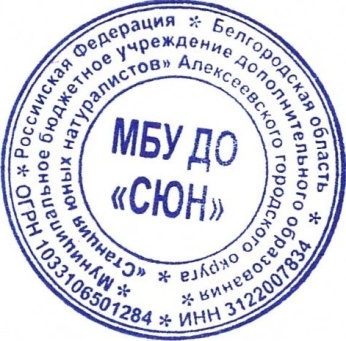 на педагогическом советеМБУ ДО «СЮН»протокол от «31» августа 2020 г. № 6Утверждено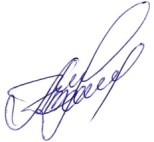 директор МБУ ДО «СЮН»Ткач А.П.____ ______приказ  «31» августа 2020 г. № 62№ п/пСодержаниеСрокиОтветственный1.День открытых дверей на базах общеобразовательных учреждений городского округа «Давайте познакомимся».01.09.20 г.Педагоги дополнительного образования1.Совместное мероприятие с учреждениями дополнительного образования Алексеевского городского округа «День открытых дверей» на территории Парка культуры и отдыха г. Алексеевка01.09.20 г.Педагоги дополнительного образования2.Проведение диагностики уровня воспитанности учащихся.Сентябрь, майМетодист, педагоги дополнительного образования3.Посещение районных массовых мероприятий и участие в них, в соответствии с календарем массовых мероприятий СтанцииВ течение учебного годаМетодист,педагоги дополнительного образования4.Проведение воспитательных мероприятий (бесед, конкурсов, викторин, праздников, КВН и др.) с учащимися, согласно программ деятельности на 2020-2021 учебный год.В течение учебного годаПедагоги дополнительного образования5.Организация деятельности с учащимися в период каникул согласно программ деятельности.В период каникулМетодист,педагоги дополнительного образования№п/пСодержаниеСроквыполненияОтветственный1Устный журнал «Путешествие по экологической тропе»СентябрьКовалева С.М.2Викторина «Животные леса»ОктябрьБыкова Н.Н.3Литературно-творческий конкурс «Природа и человек»ОктябрьСоколовская М.И.4Игра «Умники и умница»НоябрьТкач А.П.5Викторина «Художники Белгородчины»»НоябрьНягу Е.В.6Викторина «Золотой калейдоскоп»НоябрьТкач А.П.7Интерактивная беседа «Сохраним лесную красавицу»ДекабрьМощенская Л.А.8Царство ребусов, кроссвордов, анаграммФевральРыкова Н.А.9Информационный бюллетень «Первоцвет»ФевральНягу Е.В.10Викторина «Турнир эрудитов»МартБыкова Н.Н.11Мероприятие «И вновь расцвел подснежник…»МартБерезченко Е.А.12Конкурс загадок «Весна - красна»АпрельТкач А.П.13Викторина «Перелетные птицы»АпрельМощенская Л.А.14Звездный час «Знатоки природы»АпрельРыкова Н.А.15Своя игра «Природа России»АпрельСоколовская М.И.16Хлебная викторинаМайГолубятникова О.И.№п/пСодержаниеСроквыполненияОтветственный1Участие во Всемирной акции «Очистим планету от мусора!»СентябрьЩербак Л.И.2Круглый стол «Всемирный день охраны мест обитания»ОктябрьЩербак Л.И.3Заповедники Белгородской областиНоябрьКовалева С.М.4Конкурс рисунков «Международный день энергосбережения»НоябрьЩербак Л.И..5Дискуссия  «Кто такой гражданин?»»Январь Нягу Е.В.6Беседа «Охранять природу, значит, охранять Родину»ЯнварьГолубятникова О.И.7Конкурс рисунков «Охраняется Красной Книгой»Февраль Ковалева С.М.8Конкурс сочинений на тему: «Международный День прав»Февраль Сероштан Т.В.9Устный журнал «Черноземы – наше богатство»ФевральГолубятникова О.И.10Пропагандистская акция «Подснежник»Март Аносова И.В.11Защита проектов поисковой работы «История реки Тихая Сосна»МартЩегольских Н.Н.12Проведение презентации «День заповедников и национальных парков»АпрельЩербак Л.И.13Своя игра «Природа России»АпрельРыкова Н.А.14Конкурс поделок «Мой край – родная Белгородчина!»АпрельЩегольских Н.Н.15Классный час: «Моя Родина – Россия» (из истории герба, гимна и флага России»МайНягу Е.В.16«Букет добрых дел» ко Дню ПобедыМайСоколовская М.И.№п/пСодержаниеСроквыполненияОтветственный1Праздник «Хлеб – всему голова»СентябрьГолубятникова О.И.2Конкурс «Букет для любимого учителя»ОктябрьБыкова Н.Н.3Всемирный день домашних животныхНоябрьЩербак Л.И.4Беседа «Правила поведения в общественных местах»НоябрьСаввина С.Д.5Беседа «Сохраним лесную красавицу»ДекабрьСаввина С.Д.6Акция «Трудно птицам зимовать, надо птицам помогать»ЯнварьГолубятникова О.И.7Конкурс рисунков «День чистой планеты»ФевральКовалева С.М.8Беседа «Поделись улыбкою своей»АпрельТкач А.П.9«Букет добрых дел» ко дню ПобедыМайРыкова Н.А.10Экологическая игра «Суд над человеком»МайКовалева С.М.№п/пСодержаниеСроквыполненияОтветственный1Конкурс рисунков «Защитим лес»СентябрьСоколовская М.И.2Создание и распространение листовок «Всемирный день защиты животных»ОктябрьЩербак Л.И.3Игра «Хранители природы»НоябрьМощенская Л.А.4Вечер «У лесной опушки»НоябрьБыкова Н.Н.5«Ёлочкин экопост» (разработка листовок, плакатов и т.д.)ДекабрьСоколовская М.И.6Конкурс на лучшую снежинку «Зимние цветы»ЯнварьМощенская Л.А.7День зимующих птиц РоссииЯнварьКовалева С.М.8«Масленица» играФевральНягу Е.В.9Фольклорный праздник «Встречаем масленицу»ФевральТкач А.П.10Устный журнал – «Каждой птице по странице»ФевральГолубятникова О.И.11Конференция, посвященная Всемирному Дню Воды МартЩербак Л.И.12Подготовка и показ экологический сказкиМартРыкова Н.А.13Диспут «Сбережем планету»АпрельСлавгородская О.П.14Рисуем на асфальте «Этот удивительный мир цветов»МайТкач А.П.№п/пСодержаниеСроквыполненияОтветственный1Профилактическая акция «Моя жизнь – моя ответственность» (30 сентября всемирный день сердца)СентябрьШкуренко И.Н.2Викторина «Если хочешь быть здоров»ОктябрьСаввина С.Д.3Фото-стенд: «Люди в белых халатах, низко вам поклониться, хочу…» о медработниках Алексеевской ЦРБОктябрьКривенко Т.А.4Праздник здоровья « В здоровом теле – здоровый дух»НоябрьРыкова Н.А.5Изготовление памятки «Не губи свою судьбу» (15 ноября всемирный день отказа от курения)15 ноябряКривенко Т.А.6Буклет «Профилактика здоровья»ДекабрьШкуренко И.Н.7Беседа «Мы против вредных привычек»ЯнварьКовалева С.М.8Беседа «Курить – здоровью вредить!»ЯнварьСоколовская М.И.9Беседа «Солнце, воздух и вода – твои приятели всегда!»ЯнварьТкач А.П.10Беседа «Наше здоровье»ЯнварьСаввина С.Д.11Ролевая игра «Как сказать «нет» вредным привычкам»ФевральМощенская Л.А.12Изготовление  памятки  «Здоровье - богатство на все времена»(11 февраля  -  всемирный день больного)ФевральКривенко Т.А.13Игровая программа «Лихие забавы»МартБыкова Н.Н.14Игра «Веселые старты»МартМощенская Л.А.15Всемирный день охраны здоровья (агитбригада)АпрельЩербак Л.И.16День донора в России «Сдай кровь – спаси жизнь» - кинолекторийАпрельКривенко И.Н.17«Велосипед твой друг или враг» дискуссияМайНягу Е.В.18Квест - игра «Медицинская вселенная»МайКривенко И.Н.19Экскурсия  по  миру  лекарственных трав «Я  по лесу  хожу,  я  хожу  по аптеке»МайШкуренко И.Н.20Проведение гимнастики для снятия усталости глаз (проведение физкультминуток)В течение годаПДО21Правила поведения в лесу и на водоемахВ течение годаПДО22Правила поведения во время отдыха на природеВ течение годаПДО№п/пСодержаниеСроквыполненияОтветственный1Выставка «Дары леса»НоябрьБыкова Н.Н.212 ноября – День встречи зимующих птицНоябрьСоколовская М.И.3Конкурс поделок из природного материала «Осенний калейдоскоп»НоябрьМощенская Л.А.4Игра «Азбука юного пешехода»НоябрьТкач А.П.5Конкурс по изготовлению кормушекДекабрьКовалева С.М.6Творческая мастерская «Экоёлка своими руками»»ДекабрьРыкова Н.А.7«Что ты знаешь о безопасности движения» викторинаДекабрьНягу Е.В.8Конкурс новогодних поделок «Зимняя фантазия»МартТкач А.П.9Всемирный день дикой природы (Фотоконкурс»МартЩербак Л.И.№п/пСодержаниеСроквыполненияОтветственный1Конкурс сочинений «Мой друг - лес»НоябрьБыкова Н.Н.2Игра путешествие «Путешествие по страницам рождества Христова»ЯнварьТкач А.П.3«Рождественские песнопения» музыкальная викторинаЯнварьНягу Е.В.4Сюжетно-ролевая игра «Свет Рождественской звезды»»ЯнварьМощенская Л.А.5Рождественский праздник «От Рождества до Крещения»ЯнварьЩегольских Н.Н.6Урок доброты «Наши пернатые друзья»МартТкач А.П.7Мероприятие «Сороки»МартЩегольских Н.Н.№п/пСодержаниеСрокиОтветственный1Изучение состояния здоровья учащихся Станции: выявление обучающихся, требующих индивидуального подхода по состоянию здоровья и учет результатов исследования в учебно-воспитательном процесс;СентябрьПедагоги дополнительного образования 2Создание условий для проведения занятий, мероприятий с учетом санитарно-гигиенических норм и правил (физкультминутки, подвижные перемены, проветривание и др.).В течение учебного годаПедагоги дополнительного образования 3Проведение инструктажа с учащимися по технике безопасности в ходе занятий, мероприятий.В течение учебного годаПедагоги дополнительного образования 4.Использование в образовательном процессе здоровьесберегающих технологий.В течение учебного годаПедагоги дополнительного образования 5.Осуществление контроля за выполнением мероприятий по укреплению и сохранению здоровья учащихся.В течение учебного года Зам. директора,педагоги дополнительного образования6.Привлечение родителей для пропаганды ЗОЖ.В течение учебного годаПедагоги дополнительного образования7Включение в программу деятельности бесед и встреч с врачами – специалистами, представителями наркологических диспансеровВ течение учебного годаПедагоги дополнительного образования№п/пСодержаниеСрокиОтветственный1.Работа над составлением списка детей, требующих особого педагогического внимания.СентябрьПедагоги дополнительного образования2.Выявление и проведение индивидуальной работы с детьми, требующими особого педагогического внимания, по вовлечению их в творческие объединения Станции юннатов с учетом их интересов, склонностей, возможностей.СентябрьПедагоги дополнительного образования3Организация контроля за посещаемостью занятий, мероприятий учащимися и их деятельностью.В течение учебного годаМетодист,педагоги дополнительного образования 4.Проведение мероприятий (встречи, беседы и др.), направленных на воспитание уважения к закону, формирование общечеловеческих норм гражданской морали, профилактику правонарушений, курения, алкоголизма, наркомании (мероприятия согласно плана работы педагога).В течение учебного годаМетодист,педагоги дополнительного образования5Конкурс-викторина «Как я знаю правила дорожного движения?»СентябрьСапелкина В.Е.6Беседа «Правила дорожного движения» (участие в акции «Осторожно дети!»ОктябрьЩербак Л.И.7Оздоровительно-игровой час «Что значит  быть здоровым?»ОктябрьКривенко И.Н.8Беседа «Антитеррористическая безопасность»НоябрьЩегольских Н.Н.9Ролевая игра «Учимся строить отношения»ДекабрьСаввина С.Д.10Беседа «Мы против вредных привычек»ЯнварьКовалева С.М.11Беседа «Минздрав предупреждает»ЯнварьБыкова Н.Н.12Беседа «Огонь - друг, огонь - враг»ЯнварьНягу Е.В.13Беседа «Курить - здоровью вредить!»ЯнварьРыкова Н.А.14Беседа: Правила движения по улицеФевральСапелкина В.Е.15Акция «Люби жизнь, или сделай свой выбор» (1 марта – День борьбы с наркоманией)1 мартаШкуренко И.Н.16Беседа «Не соверши ошибку»МайАносова И.В.№п/пСодержаниеСрокиОтветственные1.Информированность родителей о жизни Станции, уровне психолого-педагогической компетентности педагогов. Организация работы в соответствии с пожеланиями родителей.В течение учебного годаДиректор,методист, педагоги ДО2.Вовлечение родителей в учебно-воспитательный процесс. Организация совместных занятий, мероприятий детей и родителей.В течение учебного годаПедагоги ДО3.Организация проведения совместного досуга родителей и учащихся (походы выходного дня, экскурсии, праздники, выставки и др.)В течение учебного годаПедагоги ДО4.Ознакомление родителей с перспективами обучения и дальнейшего развития учащихсяВ течение учебного годаДиректор,методист, педагоги ДО